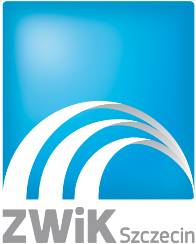 Zakład Wodociągów i Kanalizacji Sp. z o.o. w Szczecinieul. M. Golisza 1071-682 Szczecintel.:  91 44 26 200zwik@zwik.szczecin.plwww.zwik.szczecin.plSPECYFIKACJA WARUNKÓW ZAMÓWIENIA NA ROBOTY BUDOWLANE POD NAZWĄ:„Modernizacja Zakładu Produkcji Wody „Pilchowo””45000000 - Roboty budowlane45232000 - Roboty pomocnicze w zakresie rurociągów i kabli45232150 - Roboty w zakresie rurociągów do przesyłu wody45252120 - Roboty budowlane w zakresie zakładów uzdatniania wody45252126 - Roboty budowlane w zakresie zakładów uzdatniania wody pitnej45310000 - Roboty instalacyjne elektryczne45300000 - Roboty instalacyjne w budynkachZATWIERDZAM:                               Szczecin dnia: ..........................Niniejsze postępowanie jest prowadzone na podstawie przepisów ustawy z dnia 11 września 2019 r. Prawo zamówień publicznych – (Dz. U. z 2023 r. poz. 1605 ze zm.), zwanej dalej „ustawą” ze względu na treść art. 2 ust 1 pkt 2 w zw. z art. 5 ust.1 pkt 2 i ust. 4 pkt 1 tej ustawy (zamówienie sektorowe o wartości równej lub przekraczającej progi unijne dla zamawiających sektorowych)SPIS TREŚCI:ROZDZIAŁ I  	Podstawowe informacje o postępowaniuROZDZIAŁ II 	Informacje o środkach komunikacji elektronicznej. Wymagania techniczne i organizacyjne sporządzania, wysyłania i odbierania korespondencji elektronicznejROZDZIAŁ III 	Wykonawcy wspólnie ubiegający się o udzielenie zamówieniaROZDZIAŁ IV 	Jawność postępowania, RODOROZDZIAŁ V 	Przesłanki wykluczenia Wykonawcy z postępowania. Warunki udziału w postępowaniuROZDZIAŁ VI 	Wymagane dokumenty składane w postępowaniuROZDZIAŁ VII 	Wizja lokalna, Sprawdzenie przez Wykonawcę dokumentów niezbędnych do realizacji zamówieniaROZDZIAŁ VIII 	Termin wykonania zamówienia, gwarancja i rękojmiaROZDZIAŁ IX 	WadiumROZDZIAŁ X 	Wyjaśnienia treści SWZ i modyfikacja SWZROZDZIAŁ XI 	Sposób obliczenia ceny ofertyROZDZIAŁ XII 	Składanie i otwarcie ofertROZDZIAŁ XIII 	Kryteria oceny ofertROZDZIAŁ XIV	Zawarcie umowy, zabezpieczenie należytego wykonania umowy, ubezpieczenie OCROZDZIAŁ XV 	Pouczenie o środkach ochrony prawnejROZDZIAŁ XVI 	Opis przedmiotu zamówieniaZAŁĄCZNIKI:Załącznik nr 1	–  oferta warunków realizacji zamówieniaZałącznik nr 2	–  dokumentacja projektowa Załącznik nr 3	–  opracowanie dodatkowe Załącznik nr 4	–  wzór Jednolitego Europejskiego Dokumentu Zamówienia (JEDZ)Załącznik nr 5	–	wzór umowy Załącznik nr 6 	–	wzór gwarancji na zabezpieczenie należytego wykonania umowyZałącznik nr 7    –	wzór zobowiązania podmiotu udostępniającego zasobyROZDZIAŁ I Podstawowe informacje o postępowaniuZamawiający: Zakład Wodociągów i Kanalizacji Sp. z o. o. ul. M. Golisza 10, 71 – 682 Szczecin wpisana do rejestru przedsiębiorców Krajowego Rejestru Sądowego w Sądzie Rejonowym Szczecin-Centrum w Szczecinie, XIII Wydział Gospodarczy Krajowego Rejestru Sądowego pod nr 0000063704, o kapitale zakładowym 
w wysokości – 222 334 500 zł, NIP: 851-26-24-854, REGON: 811931430, tel.: 91 44-26-200,  fax: 91 422 12 58adres poczty elektronicznej: zwik@zwik.szczecin.pladres strony internetowej prowadzonego postępowania oraz na której będą udostępniane zmiany i wyjaśnienia treści SWZ oraz inne dokumenty zamówienia bezpośrednio związane z postępowaniem o udzielenie zamówienia: http://bip.zwik.szczecin.pl/zamowieniaosobą uprawnioną do komunikowania się z wykonawcami jest: Agnieszka Poręczewska - Bereszko – 91 44 26 244.godziny pracy zamawiającego: 7:00 – 15:00 (od poniedziałku do piątku).Oświadczenie o statusie dużego przedsiębiorcyZakład Wodociągów i Kanalizacji Sp. z o.o. w Szczecinie oświadcza, że posiada status dużego przedsiębiorcy w rozumieniu przepisów ustawy z dnia 8 marca 2013 r. o przeciwdziałaniu nadmiernym opóźnieniom w transakcjach handlowych  oraz Załącznika nr 1 do Rozporządzenia Komisji (UE) nr 651/2014 z dnia 17 czerwca 2014 r. uznającego niektóre rodzaje pomocy za zgodne z rynkiem wewnętrznym w zastosowaniu art. 107 i 108 Traktatu 
(Dz. Urz. UE L 187 z 26.06.2014, str.1, z późn. zm.).Tryb postępowania:Postępowanie jest prowadzone w trybie przetargu nieograniczonego na podstawie art. 132 – 139 ustawy, w związku z art. 376 ust. 1  pkt 1 i art. 378 ustawy, w którym w odpowiedzi na ogłoszenie o zamówieniu oferty mogą składać wszyscy zainteresowani wykonawcy.Wykonawca składa ofertę na formularzu oferty, według wzoru stanowiącego załącznik nr 1 do SWZ. Postępowanie prowadzone jest w języku polskim. Wykonawca może złożyć tylko jedną ofertę.Zamawiający nie dopuszcza składania ofert wariantowych. Zamawiający nie dopuszcza składnie ofert częściowych. Zamawiający przewiduje udzielanie zamówień polegających na powtórzeniu podobnych usług lub robót budowlanych, o których mowa w art. 388 pkt 2 lit c) ustawy: - do 50% wartości zamówienia podstawowego. Podstawą ustalenia warunków na jakich zostaną udzielone wskazane zamówienia jest umowa podstawowa oraz przeprowadzone z wykonawcą negocjacje.  W opisie przedmiotu zamówienia wskazano zakres tych usług lub robót budowlanych. Zamawiający nie przewiduje zwoływania zebrania wykonawców. Wykonawca ponosi wszelkie koszty związane z przygotowaniem i złożeniem oferty. Uwaga! Na podstawie art. 139 ust. 1 ustawy zamawiający najpierw dokona badania i oceny ofert, a następnie dokona kwalifikacji podmiotowej wykonawcy, którego oferta została najwyżej oceniona, w zakresie braku podstaw wykluczenia oraz spełniania warunków udziału w postępowaniu. Uwaga! Na podstawie art. 139 ust. 2 ustawy wykonawca nie jest obowiązany do złożenia wraz z ofertą oświadczenia, o którym mowa w art. 125 ust. 1 ustawy (Jednolity Europejski Dokument Zamówienia, zwany dalej także JEDZ). Zamawiający wezwie do złożenia oświadczenia, o którym mowa 
w art. 125 ust. 1 ustawy (JEDZ) wykonawcę, którego oferta zostanie najwyżej oceniona, zgodnie z Rozdziałem VI pkt 2 ppkt 1 SWZ.ROZDZIAŁ II Informacje o środkach komunikacji elektronicznej. Wymagania techniczne 
i organizacyjne sporządzania, wysyłania i odbierania korespondencji elektronicznejZ zastrzeżeniem art. 61 ust. 2 ustawy, komunikacja między zamawiającym a wykonawcami, w tym oferty oraz wszelkie oświadczenia, wnioski o wyjaśnienie treści SWZ, zawiadomienia i informacje przekazywane są poprzez ich złożenie na platformie „Open Nexus” pod adresem https://platformazakupowa.pl/ (zwanej dalej „Platforma”) i pod nazwą postępowania wskazaną w tytule. Korespondencja przekazana w inny sposób nie będzie brana pod uwagę przez zamawiającego.Ofertę i oświadczenie, o którym mowa w art. 125 ust. 1 ustawy, składa się, pod rygorem nieważności w formie elektronicznej przy użyciu kwalifikowanego podpisu elektronicznego.Sposób sporządzenia podmiotowych środków dowodowych, przedmiotowych środków dowodowych oraz innych dokumentów lub oświadczeń musi być zgody z wymaganiami określonymi w rozporządzeniu Prezesa Rady Ministrów z dnia 30 grudnia 2021 r. w sprawie sposobu sporządzania i przekazywania informacji oraz wymagań technicznych dla dokumentów elektronicznych oraz środków komunikacji elektronicznej w postępowaniu o udzielenie zamówienia publicznego lub konkursie oraz w rozporządzeniu Ministra Rozwoju, Pracy i Technologii z dnia 23 grudnia 2020 r. w sprawie podmiotowych środków dowodowych oraz innych dokumentów lub oświadczeń, jakich może żądać zamawiający od wykonawcyWykonawca celem złożenia oferty winien zapoznać się z Regulaminem Internetowej Platformy zakupowej platformazakupowa.pl Open Nexus Sp. z o. o. dostępnym na stronie internetowej Platformy pod adresem https://platformazakupowa.pl/strona/1-regulamin i postępować zgodnie 
z zawartą w nim instrukcją.Zamawiający informuje, że Platforma jest kompatybilna ze wszystkimi podpisami elektronicznymi. Szczegółowe informacje o sposobie pozyskania usługi kwalifikowanego podpisu elektronicznego oraz warunkach jej użycia można znaleźć na stronach internetowych kwalifikowanych dostawców usług zaufania, których lista znajduje się pod adresem: http://www.nccert.pl/kontakt.htmWymagania techniczne: dokumenty wymagane przez zamawiającego opisane 
w SWZ lub ogłoszeniu o zamówieniu, winny być załączone w formie plików 
w formacie odpowiednio: xml, pdf, doc, docx, xls lub xlsx.Wymagania sprzętowe dla wykonawcy: przeglądarka internetowa Internet Explorer 11 lub Firefox ver. 46 i późniejsze lub Chrome ver. 45 i późniejsze lub Opera ver. 37 i późniejsze.Wykonawca może przed upływem terminu składania ofert wycofać ofertę za pośrednictwem Formularza składania oferty lub wniosku zamieszczonego na https://platformazakupowa.pl/pn/zwik_szczecin.Z uwagi na to, że oferta Wykonawcy jest zaszyfrowana nie można edytować ofert. Przez zmianę oferty rozumie się złożenie nowej oferty i wycofanie poprzedniej, jednak należy to zrobić przed upływem terminu zakończenia składania ofert 
w postępowaniu.Złożenie nowej oferty i wycofanie poprzedniej w postępowaniu, w którym Zamawiający dopuszcza złożenie tylko jednej oferty przed upływem terminu zakończenia składania ofert w postępowaniu powoduje wycofanie oferty poprzednio złożonej.  Wycofanie oferty możliwe jest do zakończenia terminu składania ofert 
w postępowaniu.Wycofanie złożonej oferty powoduje, że zamawiający nie będzie miał możliwości zapoznania się z nią po upływie terminu zakończenia składania ofert 
w postępowaniu.Wykonawca po upływie terminu składania ofert nie może wycofać oferty. ROZDZIAŁ III Wykonawcy wspólnie ubiegający się o udzielenie zamówieniaWykonawcy wspólnie ubiegający się o udzielenie zamówienia ustanawiają pełnomocnika do reprezentowania ich w postępowaniu albo do reprezentowania ich w postępowaniu i zawarcia umowy.Pełnomocnictwo, o którym mowa w pkt 1 należy dołączyć do oferty.Wszelką korespondencję w postępowaniu zamawiający kieruje do pełnomocnika. Sposób składania dokumentów przez wykonawców wspólnie ubiegających się o udzielenie zamówienia został określony w Rozdziale VI SWZ.Wspólnicy spółki cywilnej są wykonawcami wspólnie ubiegającymi się o udzielenie zamówienia i mają do nich zastosowanie zasady określone w pkt 
1 – 4.Przed zawarciem umowy wykonawcy wspólnie ubiegający się o udzielenie zamówienia będą mieli obowiązek przedstawić zamawiającemu kopię umowy regulującej współpracę tych wykonawców, zawierającą, co najmniej:zobowiązanie do realizacji wspólnego przedsięwzięcia gospodarczego obejmującego swoim zakresem realizację przedmiotu zamówienia,określenie zakresu działania poszczególnych stron umowy,czas obowiązywania umowy, który nie może być krótszy, niż okres obejmujący realizację zamówienia.ROZDZIAŁ IV Jawność postępowania, RODOZamawiający prowadzi i udostępnia protokół postępowania na zasadach określonych w ustawie oraz Rozporządzeniu Ministra Rozwoju, Pracy 
i Technologii z dnia 18 grudnia 2020 r. w sprawie protokołów postępowania oraz dokumentacji postępowania o udzielenie zamówienia publicznego. Nie ujawnia się informacji stanowiących. tajemnicę przedsiębiorstwa 
w rozumieniu przepisów ustawy z dnia 16 kwietnia 1993 r. o zwalczaniu nieuczciwej konkurencji, jeżeli wykonawca, wraz z przekazaniem takich informacji, zastrzegł, że nie mogą być one udostępniane oraz wykazał, że zastrzeżone informacje stanowią tajemnicę przedsiębiorstwa. Wykonawca, w celu utrzymania w poufności tych informacji, przekazuje je w wydzielonym 
i odpowiednio oznaczonym pliku. Zamawiający nie ponosi odpowiedzialności za ujawnienie tych informacji, w sytuacji, gdy wykonawca nie wydzieli tych informacji i odpowiednio nie oznaczy. Wykonawca nie może zastrzec informacji, o których mowa w art. 222 ust. 5 ustawy.W sytuacji, gdy wykonawca zastrzeże w ofercie informacje, które nie stanowią tajemnicy przedsiębiorstwa lub są jawne na podstawie przepisów ustawy lub odrębnych przepisów, informacje te będą podlegały udostępnieniu na takich samych zasadach, jak pozostałe niezastrzeżone dokumenty.Zamawiający udostępnia dane osobowe, o których mowa w art. 10 rozporządzenia Parlamentu Europejskiego i Rady (UE) 2016/679 z dnia 27 kwietnia 2016 r. w sprawie ochrony osób fizycznych w związku z przetwarzaniem danych osobowych i w sprawie swobodnego przepływu takich danych oraz uchylenia dyrektywy 95/46/WE (ogólne rozporządzenie o ochronie danych) (Dz. Urz. UE L 119 z 04.05.2016, str. 1, z późn. zm.), zwanego dalej "RODO", w celu umożliwienia korzystania za środków ochrony prawnej, o których mowa w ustawie, do upływu terminu na ich wniesienie.Zgodnie z art. 13 i 14 RODO, Zamawiający informuje, że: administratorem danych osobowych jest: Zakład Wodociągów i Kanalizacji Sp. z o.o. w Szczecinie, ul. M. Golisza 10, 71-682 Szczecinkontakt do inspektora ochrony danych osobowych w: Zakładzie Wodociągów i Kanalizacji Sp. z o.o. w Szczecinie tel. 91 44 26 231, adres e-mail: iod@zwik.szczecin.pldane osobowe przetwarzane będą na podstawie art. 6 ust. 1 lit. c RODO 
w celu związanym z postępowaniem o udzielenie niniejszego zamówieniaodbiorcami ww. danych osobowych będą osoby lub podmioty, którym udostępniona zostanie dokumentacja postępowania w oparciu o art. 18 oraz art. 74 ustawy oraz umowy dofinansowania (jeżeli dotyczy), ww. dane osobowe będą przechowywane odpowiednio: - przez okres 4 lat od dnia zakończenia postępowania o udzielenie zamówienia publicznego albo przez cały okres obowiązywania umowy 
w sprawie zamówienia publicznego - do czasu przeprowadzania archiwizacji dokumentacji - w zakresie określonym w przepisach o archiwizacji,obowiązek podania danych osobowych jest wymogiem ustawowym określonym w przepisach ustawy, związanym z udziałem w postępowaniu o udzielenie zamówienia publicznego; konsekwencje niepodania określonych danych wynikają z ustawy, w odniesieniu do danych osobowych decyzje nie będą podejmowane 
w sposób zautomatyzowany, stosownie do art. 22 RODO, osoba fizyczna, której dane osobowe dotyczą posiada: a) na podstawie art. 15 RODO prawo dostępu do ww. danych osobowych. W przypadku korzystania przez osobę, której dane osobowe są przetwarzane przez zamawiającego, z uprawnienia o którym mowa w art. 15 ust. 1-3 RODO, zamawiający może żądać od osoby, występującej z żądaniem wskazania dodatkowych informacji, mających na celu sprecyzowanie nazwy lub daty zakończonego postępowania o udzielenie zamówienia; b) na podstawie art. 16 RODO prawo do sprostowania ww. danych osobowych (skorzystanie z prawa do sprostowania lub uzupełnienia nie może skutkować zmianą wyniku postępowania o udzielenie zamówienia ani zmianą postanowień umowy w sprawie zamówienia publicznego w zakresie niezgodnym z ustawą oraz nie może naruszać integralności protokołu postępowania oraz jego załączników); c) na podstawie art. 18 RODO prawo żądania od administratora ograniczenia przetwarzania danych osobowych. Zgłoszenie żądania ograniczenia przetwarzania nie ogranicza przetwarzania danych osobowych do czasu zakończenia postępowania. W przypadku, gdy wniesienie żądania dotyczącego prawa, o którym mowa w art. 18 ust. 1 RODO, spowoduje ograniczenie przetwarzania danych zawartych 
w protokole postępowania lub załącznikach do tego protokołu, od dnia zakończenia postępowania o udzielenie zamówienia zamawiający nie udostępnia tych danych, chyba, że zachodzą przesłanki, o których mowa w art. 18 ust. 2 RODO; d) prawo do wniesienia skargi do Prezesa Urzędu Ochrony Danych Osobowych, gdy przetwarzanie danych osobowych narusza przepisy RODO, osobie fizycznej, której dane osobowe dotyczą nie przysługuje: a) w związku z art. 17 ust. 3 lit. b, d lub e RODO prawo do usunięcia danych osobowych; b) prawo do przenoszenia danych osobowych, o którym mowa w art. 20 RODO; c) na podstawie art. 21 RODO prawo sprzeciwu, wobec przetwarzania danych osobowych, gdyż podstawą prawną przetwarzania danych osobowych jest art. 6 ust. 1 lit. c RODOdane niepozyskane bezpośrednio od osób, których dotyczą, obejmują w szczególności następujące kategorie odnośnych danych osobowych: dane kontaktowe, stosowne uprawnienia i kwalifikacje do wykonywania określonych czynności źródłem pochodzenia danych osobowych niepozyskanych bezpośrednio od osoby, której dane dotyczą może być: Wykonawca oraz źródła publicznie dostępne takie jak CEIDG, KRS. ROZDZIAŁ V Przesłanki wykluczenia Wykonawcy z postępowania. Warunki udziału 
w postępowaniuO udzielenie zamówienia może ubiegać się wykonawca, który nie podlega wykluczeniu z postępowania. Z postępowania o udzielenie zamówienia publicznego wyklucza się wykonawcę:będącego osobą fizyczną, którego prawomocnie skazano za przestępstwo:udziału w zorganizowanej grupie przestępczej albo związku mającym na celu popełnienie przestępstwa lub przestępstwa skarbowego, o którym mowa w art. 258 Kodeksu karnego,handlu ludźmi, o którym mowa w art. 189a Kodeksu karnego,o którym mowa w art. 228-230a, art. 250a Kodeksu karnego, w art. 46 - 48 ustawy z dnia 25 czerwca 2010 r. o sporcie lub w art. 54 ust. 1-4 ustawy z dnia 12 maja 2011 r. o refundacji leków, środków spożywczych specjalnego przeznaczenia żywieniowego oraz wyrobów medycznych,finansowania przestępstwa o charakterze terrorystycznym, o którym mowa w art. 165a Kodeksu karnego, lub przestępstwo udaremniania lub utrudniania stwierdzenia przestępnego pochodzenia pieniędzy lub ukrywania ich pochodzenia, o którym mowa w art. 299 Kodeksu karnego,o charakterze terrorystycznym, o którym mowa w art. 115 § 20 Kodeksu karnego, lub mające na celu popełnienie tego przestępstwa,powierzenia wykonywania pracy małoletniemu cudzoziemcowi, o którym mowa w art. 9 ust. 2 ustawy z dnia 15 czerwca 2012 r. o skutkach powierzania wykonywania pracy cudzoziemcom przebywającym wbrew przepisom na terytorium Rzeczypospolitej Polskiej;przeciwko obrotowi gospodarczemu, o których mowa w art. 296-307 Kodeksu karnego, przestępstwo oszustwa, o którym mowa w art. 286 Kodeksu karnego, przestępstwo przeciwko wiarygodności dokumentów, 
o których mowa w art. 270-277d Kodeksu karnego, lub przestępstwo skarbowe,o którym mowa w art. 9 ust. 1 i 3 lub art. 10 ustawy z dnia 15 czerwca 2012 r. o skutkach powierzania wykonywania pracy cudzoziemcom przebywającym wbrew przepisom na terytorium Rzeczypospolitej Polskiej - lub za odpowiedni czyn zabroniony określony w przepisach prawa obcego – Uwaga! na podstawie art. 393 ust. 4 w postępowaniu o udzielenie zamówienia sektorowego wykonawca nie podlega wykluczeniu 
w przypadku, o którym mowa w art. 108 ust. 1 pkt 1 lit h ustawy oraz 
w przypadku, o którym mowa w art. 108 ust. 1 pkt 2 ustawy, jeżeli osoba, 
o której mowa w tym przepisie została skazana za przestępstwo wymienione w art. 108 ust. 1 pkt 1 lit h ustawy;jeżeli urzędującego członka jego organu zarządzającego lub nadzorczego, wspólnika spółki w spółce jawnej lub partnerskiej albo komplementariusza 
w spółce komandytowej lub komandytowo-akcyjnej lub prokurenta prawomocnie skazano za przestępstwo, o którym mowa w ppkt 1;wobec którego wydano prawomocny wyrok sądu lub ostateczną decyzję administracyjną o zaleganiu z uiszczeniem podatków, opłat lub składek na ubezpieczenie społeczne lub zdrowotne, chyba że wykonawca odpowiednio przed upływem terminu do składania wniosków o dopuszczenie do udziału w postępowaniu albo przed upływem terminu składania ofert dokonał płatności należnych podatków, opłat lub składek na ubezpieczenie społeczne lub zdrowotne wraz z odsetkami lub grzywnami lub zawarł wiążące porozumienie w sprawie spłaty tych należności;wobec którego prawomocnie orzeczono zakaz ubiegania się o zamówienia publiczne;jeżeli zamawiający może stwierdzić, na podstawie wiarygodnych przesłanek, że wykonawca zawarł z innymi wykonawcami porozumienie mające na celu zakłócenie konkurencji, w szczególności jeżeli należąc do tej samej grupy kapitałowej w rozumieniu ustawy z dnia 16 lutego 2007 r. o ochronie konkurencji i konsumentów, złożyli odrębne oferty, oferty częściowe lub wnioski o dopuszczenie do udziału w postępowaniu, chyba że wykażą, że przygotowali te oferty lub wnioski niezależnie od siebie;jeżeli, wykonawca lub podmiot, który należy z wykonawcą do tej samej grupy kapitałowej w rozumieniu ustawy z dnia 16 lutego 2007 r. o ochronie konkurencji i konsumentów, doradzał lub w inny sposób był zaangażowany 
w przygotowanie postępowania o udzielenie tego zamówienia, i doszło do zakłócenia konkurencji wynikającego z wcześniejszego zaangażowania tego wykonawcy lub podmiotu, który należy z wykonawcą do tej samej grupy kapitałowej w rozumieniu ustawy z dnia 16 lutego 2007 r. o ochronie konkurencji i konsumentów, chyba że spowodowane tym zakłócenie konkurencji może być wyeliminowane w inny sposób niż przez wykluczenie wykonawcy z udziału 
w postępowaniu o udzielenie zamówienia;a także wyklucza się wykonawcę:w stosunku do którego otwarto likwidację, ogłoszono upadłość, którego aktywami zarządza likwidator lub sąd, zawarł układ z wierzycielami, którego działalność gospodarcza jest zawieszona albo znajduje się on w innej tego rodzaju sytuacji wynikającej z podobnej procedury przewidzianej w przepisach miejsca wszczęcia tej proceduryz uwagi na treść art. 7 ust. 1 ustawy z dnia 13 kwietnia 2022 r. o szczególnych rozwiązaniach w zakresie przeciwdziałania wspieraniu agresji na Ukrainę oraz służących ochronie bezpieczeństwa narodowego z postępowania o udzielenie zamówienia publicznego wyklucza się:wykonawcę wymienionego w wykazach określonych w rozporządzeniu 765/2006 i rozporządzeniu 269/2014 albo wpisanego na listę na podstawie decyzji w sprawie wpisu na listę rozstrzygającej o zastosowaniu środka, o którym mowa w art. 1 pkt 3 ww. ustawy; wykonawcę, którego beneficjentem rzeczywistym w rozumieniu ustawy z dnia 1 marca 2018 r. o przeciwdziałaniu praniu pieniędzy oraz finansowaniu terroryzmu jest osoba wymieniona w wykazach określonych w rozporządzeniu 765/2006 i rozporządzeniu 269/2014 albo wpisana na listę lub będąca takim beneficjentem rzeczywistym od dnia 24 lutego 2022 r., o ile została wpisana na listę na podstawie decyzji w sprawie wpisu na listę rozstrzygającej o zastosowaniu środka, o którym mowa w art. 1 pkt 3 ww. ustawy; wykonawcę oraz uczestnika konkursu, którego jednostką dominującą w rozumieniu art. 3 ust. 1 pkt 37 ustawy z dnia 29 września 1994 r. o rachunkowości, jest podmiot wymieniony w wykazach określonych w rozporządzeniu 765/2006 i rozporządzeniu 269/2014 albo wpisany na listę lub będący taką jednostką dominującą od dnia 24 lutego 2022 r., o ile został wpisany na listę na podstawie decyzji w sprawie wpisu na listę rozstrzygającej o zastosowaniu środka, o którym mowa w art. 1 pkt 3 ww ustawy.w stosunku, do którego zachodzą okoliczności, o których mowa w art. 5k rozporządzenia Rady (UE) nr 833/2014 z dnia 31 lipca 2014 r. dotyczącego środków ograniczających w związku z działaniami Rosji destabilizującymi sytuację na Ukrainie tj. będącego:obywatelem rosyjskim, osobą fizyczną zamieszkałą w Rosji lub prawną, podmiotem lub organem z siedzibą w Rosji, osobą prawną, podmiotem lub organem, do których prawa własności bezpośrednio lub pośrednio w ponad 50% należą do podmiotu, o którym mowa w pkt a) osobą fizyczną lub prawną, podmiotem lub organem działającym w imieniu lub pod kierunkiem podmiotu, o którym mowa w pkt a) lub pkt b.Zgodnie z art. 5k rozporządzenia Rady (UE) nr 833/2014 z dnia 31 lipca 2014 r. dotyczącego środków ograniczających w związku z działaniami Rosji destabilizującymi sytuację na Ukrainie zakazuje się wykonywania zamówienia publicznego z udziałem podwykonawców, dostawców lub podmiotów, na których zdolności polega się w rozumieniu dyrektywy 2014/24/UE, w przypadku gdy przypada na nich ponad 10% wartości zamówienia.O udzielenie zamówienia może ubiegać się wykonawca, który spełnia poniżej określone warunki udziału w postępowaniu dotyczące:zdolności do występowania w obrocie gospodarczym:	Zamawiający odstępuje od określenia warunku udziału w postępowaniu dot. zdolności do występowania w obrocie gospodarczym.uprawnień do prowadzenia określonej działalności gospodarczej lub zawodowej, o ile wynika to z odrębnych przepisów:Zamawiający odstępuje od określenia warunku dotyczącego uprawnień do prowadzenia określonej działalności gospodarczej lub zawodowejsytuacji ekonomicznej lub finansowej:	Zamawiający odstępuje od określenia warunku udziału w postępowaniu dot. sytuacji ekonomicznej lub finansowej.zdolności technicznej lub zawodowej:Zamawiający uzna, że wykonawca posiada wymagane zdolności techniczne lub zawodowe zapewniające należyte wykonanie zamówienia, jeżeli wykonawca wykaże, że:posiada doświadczenie w realizacji robót porównywalnych, tj. wykonał należycie w okresie ostatnich pięciu lat przed upływem terminu składania ofert, a jeżeli okres prowadzenia działalności jest krótszy – w tym okresie, co najmniej:dwie roboty budowlane polegające na remoncie żelbetowych konstrukcji (m.in. zbiorników, basenów) związanych z wodą pitną o wartości nie mniejszej niż 1 000 000,00 zł brutto każda, orazdwie roboty budowlane polegające na montażu rurociągów technologicznych o wartości nie mniejszej niż 500 000,00 zł  brutto każda.  W przypadku wspólnego ubiegania się o wykonawców o udzielenie zamówienia ww. warunek wykonawcy ci mogą spełniać łącznie.dysponuje lub będzie dysponować minimum po 1 (jednej) osobie (skierowanej przez wykonawcę do realizacji zamówienia) na każde z wymienionych poniżej stanowisk:Kierownik budowyposiadający uprawnienia budowlane do kierowania robotami w specjalności konstrukcyjno-budowlanej bez ograniczeń , oraz co najmniej 5-letnie doświadczenie zawodowe na w/w stanowisku  (liczone od daty uzyskania uprawnień)Kierownik robót konstrukcyjnych posiadający uprawnienia budowlane do kierowania robotami w specjalności konstrukcyjno-budowlanej bez ograniczeń , oraz co najmniej 5-letnie doświadczenie zawodowe w/w stanowisku   (liczone od daty uzyskania uprawnień)Kierownik robót sanitarnych posiadający uprawnienia do kierowania robotami budowlanymi w specjalności instalacyjnej w zakresie sieci, instalacji i urządzeń cieplnych, wentylacyjnych, gazowych, wodociągowych i kanalizacyjnych bez ograniczeń oraz co najmniej 5-letnie doświadczenie zawodowe w/w stanowisku   (liczone od daty uzyskania uprawnień);Kierownik robót elektrycznychposiadający uprawnienia do kierowania robotami budowlanymi w specjalności instalacyjnej w zakresie sieci, instalacji i urządzeń elektrycznych i elektroenergetycznych oraz co najmniej 5-letnie doświadczenie zawodowe w/w stanowisku   (liczone od daty uzyskania uprawnień).W przypadku wspólnego ubiegania się o wykonawców o udzielenie zamówienia ww. warunek wykonawcy ci mogą spełniać łącznie. Zamawiający dopuszcza możliwość łączenia stanowisk Poleganie na potencjale podmiotów udostępniających zasoby:Wykonawca może w celu potwierdzenia spełniania warunków udziału 
w postępowaniu polegać na zdolnościach technicznych lub zawodowych lub sytuacji finansowej lub ekonomicznej podmiotów udostępniających zasoby, niezależnie od charakteru prawnego łączących go z nimi stosunków prawnych.W odniesieniu do warunków dotyczących wykształcenia, kwalifikacji zawodowych lub doświadczenia wykonawcy mogą polegać na zdolnościach podmiotów udostępniających zasoby, jeśli podmioty te wykonają roboty budowlane, do realizacji których te zdolności są wymagane.Wykonawca nie może, po upływie terminu składania ofert, powoływać się na zdolności lub sytuację podmiotów udostępniających zasoby, jeżeli na etapie składania ofert nie polegał on w danym zakresie na zdolnościach lub sytuacji podmiotów udostępniających zasoby.Podmiot, który zobowiązał się do udostępnienia zasobów, odpowiada solidarnie z wykonawcą, który polega na jego sytuacji finansowej lub ekonomicznej, za szkodę poniesioną przez zamawiającego powstałą wskutek nieudostępnienia tych zasobów, chyba, że za nieudostępnienie zasobów podmiot ten nie ponosi winy. Podwykonawcy:Jeżeli wykonawca zamierza powierzyć podwykonawcom część zamówienia, powinien w formularzu oferty stanowiącym załącznik nr 1 do SWZ podać nazwy ewentualnych podwykonawców, jeżeli są już znani Dodatkowe informacje dotyczące wyżej wymienionych warunków udziału w postępowaniu:ilekroć w treści SWZ jest mowa o „uprawnieniach budowlanych”, „budowie”, „przebudowie”, „kierowniku budowy”, „kierowniku robót”  należy pojęcia te rozumieć zgodnie z definicjami określonymi w ustawie Prawo budowlane oraz aktami wykonawczymi do niej,wszystkie ww. osoby przewidziane do realizacji zamówienia muszą biegle posługiwać się językiem polskim. W przeciwnym wypadku wykonawca udostępni wystarczającą ilość tłumaczy, wykazujących znajomość języka technicznego w zakresie terminologii budowlanej, we wszystkich specjalnościach występujących przy realizacji zamówienia.w przypadku, gdy jakakolwiek wartość dotycząca ww. warunków wyrażona będzie w walucie obcej, zamawiający przeliczy tę wartość w oparciu o średni kurs walut NBP dla danej waluty z daty wszczęcia postępowania. Jeżeli w tym dniu średni kurs NBP nie będzie opublikowany zamawiający przyjmie średni kurs z ostatniego dnia przed dniem wszczęcia. Jeżeli w jakimkolwiek dokumencie złożonym przez wykonawcę wskazane zostaną kwoty wyrażone w walucie nie znajdującej się aktualnie w obrocie, zamawiający dokona przeliczenia tych kwot na złotówki na podstawie ostatniego średniego miesięcznego kursu złotego w stosunku do tych walut, ujawnionego w Tabeli Kursów Narodowego Banku Polskiego.  ROZDZIAŁ VI 
Wymagane dokumenty składane w postępowaniuDokumenty wymagane przez zamawiającego, które należy złożyć do upływu terminu składania ofert za pośrednictwem Platformy:formularz oferty wraz z oświadczeniem dot. przesłanek wyklucz. z art. 7 ust. 1 i art. 5k, o których mowa w Rozdziale V SWZ, według wzoru stanowiącego załącznik nr 1 do SWZ;oświadczenie wykonawcy o poleganiu na zdolnościach lub sytuacji podmiotów udostępniających zasoby, według wzoru stanowiącego załącznik nr 1 do SWZ;	Uwaga! Ww. dokument należy złożyć tylko wtedy, gdy wykonawca polega na zdolnościach lub sytuacji podmiotu udostępniającego zasoby.odpis lub informacja z Krajowego Rejestru Sądowego, Centralnej Ewidencji i Informacji o Działalności Gospodarczej lub innego właściwego rejestru, w celu potwierdzenia, że osoba działająca w imieniu wykonawcy jest umocowana do jego reprezentowania; Uwaga! Wykonawca nie jest zobowiązany do złożenia w. w. dokumentów, jeżeli zamawiający może je uzyskać za pomocą bezpłatnych 
i ogólnodostępnych baz danych, o ile wykonawca wskazał dane umożliwiające dostęp do tych dokumentów; odpowiednie pełnomocnictwo lub inne dokumenty potwierdzające umocowanie do reprezentacji wykonawcy, wykonawców wspólnie ubiegających się o udzielenie zamówienia, podmiotu udostępniającego zasoby, jeżeli w imieniu odpowiednio: wykonawcy, podmiotu udostępniającego zasoby, wykonawców wspólnie ubiegających się o udzielenie zamówienia działa osoba, której umocowanie do reprezentowania nie wynika z dokumentów, o których mowa w pkt 1 ppkt 3);Podmiotowe środki dowodowe:zobowiązanie podmiotu udostępniającego zasoby do oddania wykonawcy do dyspozycji niezbędnych zasobów na potrzeby realizacji danego zamówienia wraz z oświadczeniem podmiotu udostępniającego zasoby o braku podstaw wykluczenia tego podmiotu oraz o spełnianiu warunków udziału w postępowaniu, w zakresie, w jakim wykonawca powołuje się na zasoby tego podmiotu (wg wzoru stanowiącego załącznik nr 7 do SWZ). Zobowiązanie podmiotu udostępniającego zasoby może być zastąpione innym podmiotowym środkiem dowodowym potwierdzającym, że wykonawca realizując zamówienie, będzie dysponował niezbędnymi zasobami tego podmiotu;Ww. dokument należy złożyć tylko w przypadku jeżeli wykonawca polega na zdolnościach lub sytuacji podmiotu udostępniającego zasoby.oświadczenie wykonawców wspólnie ubiegających się o udzielenie zamówienia wskazujące, które roboty budowlane lub usługi, wykonają poszczególni wykonawcy, według wzoru stanowiącego załącznik nr 1 do SWZ. Uwaga! Ww. dokument należy złożyć w przypadku wspólnego ubiegania się wykonawców o udzielenie zamówienia.Przedmiotowe środki dowodowe - na potwierdzenie że zaoferowane produkty spełniają warunki określone w pkt. 3 rozdziału XVI SWZ należy złożyć:opis rozwiązań równoważnych – jeżeli wykonawca przewiduje ich zastosowanie (w przypadku, o którym mowa w Rozdziale XVI pkt 5 SWZ) oraz dokumenty na potwierdzenie równoważności zastosowanych rozwiązań (jeżeli są konieczne do wykazania równoważności).Dokumenty wymagane przez zamawiającego, które należy złożyć na wezwanie, o którym mowa w art. 126 ust. 1 ustawy: Oświadczenie na formularzu Jednolitego Europejskiego Dokumentu Zamówienia (JEDZ) - sporządzonym zgodnie ze wzorem, o którym mowa 
w art. 125 ust. 2 ustawy. Zamawiający dopuszcza, aby w celu wstępnego potwierdzenia spełniania warunków udziału w postępowaniu, wykonawca 
w części IV – Kryteria kwalifikacji wypełnił tylko sekcję α. W takim przypadku wykonawca nie musi wypełniać żadnej z pozostałych sekcji w części IV JEDZ. Uwaga! W przypadku wspólnego ubiegania się wykonawców o udzielenie zamówienia ww. dokument składa każdy z wykonawców. Wykonawca, który powołuje się na zasoby innych podmiotów. w celu wykazania braku istnienia wobec nich podstaw wykluczenia oraz spełniania. w zakresie, w jakim odwołuje się na ich zasoby, warunków udziału w postępowaniu składa także JEDZ-e tvch podmiotów. Podmiotowe środki dowodowe na potwierdzenie, że wykonawca nie podlega wykluczeniu z postępowania, z powodów określonych 
w Rozdziale V pkt 1 ppkt 1-7 SWZ: informacja z Krajowego Rejestru Karnego (sporządzona nie wcześniej niż 6 miesięcy przed jej złożeniem) w zakresie:- art. 108 ust. 1 pkt 1 i 2 ustawy- art. 108 ust. 1 pkt 4 ustawy, dotyczącej orzeczenia zakazu ubiegania się o zamówienie publiczne tytułem środka karnegoWykonawca, który powołuje się na zasoby innych podmiotów, w celu wykazania braku istnienia wobec nich podstaw wykluczenia składa ww. informację z Krajowego Rejestru Karnego także odnośnie tych podmiotów;Uwaga! na podstawie art. 393 ust. 4 w postępowaniu o udzielenie zamówienia sektorowego wykonawca nie podlega wykluczeniu 
w przypadku, o którym mowa w art. 108 ust. 1 pkt 1 lit h ustawy oraz 
w przypadku, o którym mowa w art. 108 ust. 1 pkt 2 ustawy, jeżeli osoba, o której mowa w tym przepisie została skazana za przestępstwo wymienione w art. 108 ust. 1 pkt 1 lit h ustawyoświadczenie wykonawcy, w zakresie art. 108 ust. 1 pkt 5 ustawy, o braku przynależności do tej samej grupy kapitałowej, 
w rozumieniu ustawy z dnia 16 lutego 2007 r. o ochronie konkurencji 
i konsumentów, z innym wykonawcą, który złożył odrębną ofertę albo oświadczenie o przynależności do tej samej grupy kapitałowej wraz 
z dokumentami lub informacjami potwierdzającymi przygotowanie oferty, niezależnie od innego wykonawcy należącego do tej samej grupy kapitałowejodpis lub informacja z Krajowego Rejestru Sądowego lub 
z Centralnej Ewidencji i Informacji o Działalności Gospodarczej, w zakresie art. 109 ust. 1 pkt 4 ustawy, sporządzone nie wcześniej niż 3 miesiące przed jej złożeniem, jeżeli odrębne przepisy wymagają wpisu do rejestru lub ewidencjiWykonawca, który powołuje się na zasoby innych podmiotów, w celu wykazania braku istnienia wobec nich podstaw wykluczenia składa ww. odpis/informację z Krajowego Rejestru Sądowego lub z Centralnej Ewidencji i Informacji o Działalności Gospodarczej także odnośnie tych podmiotówoświadczenie wykonawcy o aktualności informacji zawartych 
w oświadczeniu, o którym mowa w art. 125 ust. 1 ustawy, w zakresie podstaw wykluczenia z postępowania wskazanych przez zamawiającego, o których mowa w: - art. 108 ust. 1 pkt 3 ustawy - art. 108 ust. 1 pkt 4 ustawy, dotyczących orzeczenia zakazu ubiegania się o zamówienie publiczne tytułem środka zapobiegawczego, - art. 108 ust. 1 pkt 5 ustawy dotyczących zawarcia z innymi wykonawcami porozumienia mającego na celu zakłócenie konkurencji, - art. 108 ust. 1 pkt 6, - art. 7 ust. 1 ustawy z dnia 13 kwietnia 2022 r. o szczególnych rozwiązaniach w zakresie przeciwdziałania wspieraniu agresji na Ukrainę oraz służących ochronie bezpieczeństwa narodowego;oświadczenie wykonawcy/podmiotu udostępniającego zasoby jeżeli wykonawca polega na zdolnościach tego podmiotu w zakresie odpowiadającym ponad 10% wartości zamówienia o aktualności informacji zawartych w oświadczeniu, o którym mowa w rozdziale VI pkt 1 ppkt 1 (dot. wykonawcy)/w rozdziale VI pkt 1 ppkt 5 lit a) (dot. podmiotu udostępniającego zasoby) w zakresie podstaw wykluczenia z postępowania, o których mowa w art. 5k Rozporządzenia nr 833/2014;Podmiotowe środki dowodowe na potwierdzenie, że wykonawca spełnia warunki udziału w postepowaniu, o których mowa w Rozdziale V pkt 2 SWZ: Wykaz robót budowlanych, o których mowa w rozdziale V pkt 2 ppkt 4 lit a) SWZ, wykonanych nie wcześniej niż w okresie ostatnich 5 lat liczonych wstecz od dnia, w którym upływa termin składania ofert, a jeżeli okres prowadzenia działalności jest krótszy - w tym okresie, wraz z podaniem ich rodzaju, wartości, daty i miejsca wykonania oraz podmiotów, na rzecz których roboty te zostały wykonane, oraz załączeniem dowodów określających, czy te roboty budowlane zostały wykonane należycie.Dowodami, o których mowa, są referencje bądź inne dokumenty sporządzone przez podmiot, na rzecz którego roboty budowlane zostały wykonane, a jeżeli wykonawca z przyczyn niezależnych od niego nie jest w stanie uzyskać tych dokumentów - inne odpowiednie dokumenty,Wykaz osób, o których mowa w rozdziale V pkt 2 ppkt 4 lit b), skierowanych przez wykonawcę do realizacji zamówienia publicznego, w szczególności odpowiedzialnych za świadczenie usług, kontrolę jakości lub kierowanie robotami budowlanymi, wraz z informacjami na temat ich kwalifikacji zawodowych, uprawnień, doświadczenia i wykształcenia niezbędnych do wykonania zamówienia publicznego, a także zakresu wykonywanych przez nie czynności oraz informacją o podstawie do dysponowania tymi osobami,Na podstawie art. 128 ust. 1 ustawy, jeżeli wykonawca nie złożył oświadczenia, o którym mowa w art. 125 ust. 1 ustawy, podmiotowych środków dowodowych, innych dokumentów lub oświadczeń składanych w postępowaniu lub są one niekompletne lub zawierają błędy, zamawiający wzywa wykonawcę odpowiednio do ich złożenia, poprawienia lub uzupełnienia w wyznaczonym terminie 
z zastrzeżeniem art. 128 ust. 1 pkt 1 i 2 oraz ust. 3 ustawy.Jeżeli wykonawca nie złożył przedmiotowych środków dowodowych lub złożone przedmiotowe środki dowodowe są niekompletne, zamawiający wzywa do ich złożenia lub uzupełnienia w wyznaczonym terminie. Zapisów niniejszego punktu nie stosuje się jeżeli przedmiotowy środek dowodowy służy potwierdzeniu zgodności z cechami lub kryteriami określonymi w opisie kryteriów oceny ofert lub, pomimo złożenia przedmiotowego środka dowodowego, oferta podlega odrzuceniu albo zachodzą przesłanki unieważnienia postępowania.Na podstawie art. 107 ust. 2 i ust. 3 ustawy jeżeli Wykonawca nie złożył przedmiotowych środków dowodowych, lub złożone przedmiotowe środki dowodowe są niekompletne, zamawiający wzywa do ich złożenia lub uzupełnienia w wyznaczonym terminie. Zamawiający może żądać od wykonawców wyjaśnienia dotyczących treści przedmiotowych środków dowodowych.Wykonawcy zagraniczni:Jeżeli wykonawca ma siedzibę lub miejsce zamieszkania poza granicami Rzeczypospolitej Polskiej, to zgodnie z § 4 rozporządzenia Ministra Rozwoju, Pracy i Technologii z dnia 23 grudnia 2020 r. w sprawie podmiotowych środków dowodowych oraz innych dokumentów lub oświadczeń, jakich może żądać zamawiający od wykonawcy zamiast dokumentów, o których mowa w Rozdziale VI pkt 2 ppkt 2 lit. a), c) SWZ, składa:  Informację z odpowiedniego rejestru, takiego jak rejestr sądowy, albo w przypadku braku takiego rejestru, inny równoważny dokument wydany przez właściwy organ sądowy lub administracyjny kraju, w którym wykonawca ma siedzibę lub miejsce zamieszkania lub miejsce zamieszkania ma osoba, której dotyczy informacja albo dokument, w zakresie, o którym mowa w: -  art. 108 ust. 1 pkt 1 i 2 ustawy, – Uwaga! na podstawie art. 393 ust. 4 w postępowaniu o udzielenie zamówienia sektorowego wykonawca nie podlega wykluczeniu w przypadku, o którym mowa w art. 108 ust. 1 pkt 1 lit h ustawy oraz w przypadku, o którym mowa w art. 108 ust. 1 pkt 2 ustawy, jeżeli osoba, o której mowa w tym przepisie została skazana za przestępstwo wymienione w art. 108 ust. 1 pkt 1 lit h ustawy. - art. 108 ust. 1 pkt 4 ustawy, dotyczącej orzeczenia zakazu ubiegania się o zamówienie publiczne tytułem środka karnego, dokument lub dokumenty wystawione w kraju, w którym wykonawca ma siedzibę lub miejsce zamieszkania, potwierdzające, że nie otwarto jego likwidacji, nie ogłoszono upadłości, jego aktywami nie zarządza likwidator lub sąd, nie zawarł układu z wierzycielami, jego działalność gospodarcza nie jest zawieszona ani nie znajduje się on w innej tego rodzaju sytuacji wynikającej z podobnej procedury przewidzianej w przepisach miejsca wszczęcia tej procedury; Dokument, o którym mowa w ppkt 1 lit.  a) powinien być wystawiony nie wcześniej niż 6 miesięcy przed jego złożeniem. Dokument lub dokumenty, o których mowa w ppkt 1 lit. b) , powinny być wystawione nie wcześniej niż 3 miesiące przed ich złożeniem. Jeżeli w kraju, w którym wykonawca ma siedzibę lub miejsce zamieszkania lub miejsce zamieszkania ma osoba, której dokument dotyczy, nie wydaje się dokumentów, o których mowa w ppkt 1, lub gdy dokumenty te nie odnoszą się do wszystkich przypadków, o których mowa w art. 108 ust. 1 pkt 1, 2 i 4 ustawy (Uwaga! na podstawie art. 393 ust. 4 w postępowaniu o udzielenie zamówienia sektorowego wykonawca nie podlega wykluczeniu w przypadku, o którym mowa w art. 108 ust. 1 pkt 1 lit h ustawy oraz w przypadku, o którym mowa w art. 108 ust. 1 pkt 2 ustawy, jeżeli osoba, o której mowa w tym przepisie została skazana za przestępstwo wymienione w art. 108 ust. 1 pkt 1 lit h ustawy) ,zastępuje się je odpowiednio w całości lub w części dokumentem zawierającym odpowiednio oświadczenie wykonawcy, ze wskazaniem osoby albo osób uprawnionych do jego reprezentacji, lub oświadczenie osoby, której dokument miał dotyczyć, złożone pod przysięgą, lub, jeżeli w kraju, w którym wykonawca ma siedzibę lub miejsce zamieszkania lub miejsce zamieszkania ma osoba, której dokument miał dotyczyć, nie ma przepisów o oświadczeniu pod przysięgą, złożone przed organem sądowym lub administracyjnym, notariuszem, organem samorządu zawodowego lub gospodarczego, właściwym ze względu na siedzibę lub miejsce zamieszkania wykonawcy lub miejsce zamieszkania osoby, której dokument miał dotyczyć. Ppkt 2 stosuje się odpowiednio. Do podmiotów udostępniających zasoby na zasadach określonych w art. 118 ustawy, mających siedzibę lub miejsce zamieszkania poza terytorium Rzeczypospolitej Polskiej, ppkt 1 — 3 stosuje się odpowiednio.Podmiotowe środki dowodowe potwierdzające brak podstaw wykluczenia z postępowania składa każdy z Wykonawców wspólnie ubiegających się o udzielenie zamówienia.ROZDZIAŁ VII 
Wizja lokalna, Sprawdzenie przez Wykonawcę dokumentów niezbędnych do realizacji zamówieniaZamawiający nie wymaga aby, Wykonawca przed złożeniem oferty przeprowadził wizję lokalną, bądź sprawdził dokumenty niezbędne do realizacji zamówienia dostępne na miejscu u Zamawiającego.ROZDZIAŁ VIII Termin wykonania zamówienia, gwarancja i rękojmiaTermin wykonania zamówienia: w terminie do 24 miesięcy licząc od dnia zawarcia umowy. Wykonawca będzie odpowiedzialny wobec zamawiającego z tytułu rękojmi za wady przedmiotu umowy przez 60 miesięcy. Okres rękojmi rozpoczyna się licząc od daty podpisania protokołu odbioru końcowego robót.Niezależnie od uprawnień z tytułu rękojmi Wykonawca udzieli Zamawiającemu 60 miesięcy gwarancji jakości na przedmiot umowy. Okres gwarancji rozpoczyna się licząc od daty podpisania protokołu odbioru końcowego robót.ROZDZIAŁ IX 
WadiumZamawiający nie wymaga wniesienia w postępowaniu wadium.ROZDZIAŁ X Wyjaśnienia treści SWZ i modyfikacja SWZWykonawca może zwrócić się do zamawiającego z wnioskiem o wyjaśnienie treści SWZ. Zaleca się, aby wnioski o wyjaśnienie treści SWZ były przekazywane w wersji edytowalnej. Zamawiający udzieli wyjaśnień niezwłocznie, jednak nie później niż na 6 dni przed upływem terminu składania ofert, pod warunkiem, że wniosek o wyjaśnienie treści SWZ wpłynie do Zamawiającego nie później niż na 14 dni przed upływem terminu składania ofert. Przedłużenie terminu składania ofert nie wpływa na bieg terminu składania wniosku o wyjaśnienie treści SWZ. W uzasadnionych przypadkach zamawiający może przed upływem terminu składania ofert zmienić treść SWZ. Dokonaną zmianę treści SWZ zamawiający udostępnia na Platformie.ROZDZIAŁ XI 
Sposób obliczenia ceny ofertyCena oferty musi zawierać wszystkie elementy zgodnie z Opisem przedmiotu zamówienia.Zamawiający przewiduje wynagrodzenie ryczałtowe.Obliczona przez Wykonawcę cena ryczałtowa zawierać powinna wszystkie koszty bezpośrednie i pośrednie, jakie Wykonawca uważa za niezbędne dla terminowego i prawidłowego wykonania przedmiotu zamówienia, zysk oraz wszystkie wymagane przepisami podatki i opłaty, w tym:podatek VAT, ewentualne cła, koszty robót przygotowawczych, koszty materiałów pomocniczych, koszty ewentualnej współpracy z innymi podmiotami w niezbędnym zakresie.Wykonawca uwzględni w cenie wszystkie posiadane informacje o przedmiocie zamówienia, a szczególnie informacje, wymagania i warunki zawarte w niniejszym SWZ oraz jego załącznikach.Cena musi być wyrażona w złotych polskich niezależnie od wchodzących w jej skład elementów. Rozliczenia między zamawiającym a wykonawcą będą prowadzone w PLN.ROZDZIAŁ XII Składanie i otwarcie ofertOfertę należy złożyć na Platformie w terminie do dnia 26.06.2024 r. do godz. 11:45.Otwarcie ofert odbędzie się w dniu 26.06.2024 r. o godz. 12:00.Wykonawca pozostaje związany ofertą przez okres 90 dni tj. do dnia 23.09.2024 r. Bieg terminu związania ofertą rozpoczyna się wraz z upływem terminu składania ofert.Otwarcie ofert nastąpi przy użyciu systemu teleinformatycznego. W przypadku awarii tego systemu, która spowoduje brak możliwości otwarcia ofert w terminie określonym przez zamawiającego, otwarcie ofert nastąpi niezwłocznie po usunięciu awarii.W sytuacji, o której mowa w pkt 4 zamawiający zamieści na Platformie /stronie internetowej prowadzonego postępowania informację o zmianie terminu otwarcia ofert. Zamawiający najpóźniej przed otwarciem ofert, udostępni na Platformie /stronie internetowej prowadzonego postępowania informację o kwocie, jaką zamierza przeznaczyć na sfinansowanie zamówienia.Zamawiający, niezwłocznie po otwarciu ofert, udostępni na Platformie informacje o których mowa w art. 222 ust. 5 ustawy.ROZDZIAŁ XIII 
Kryteria oceny ofertKryteria oceny ofert:Przy wyborze oferty Zamawiający będzie się kierował następującymi kryteriami:Jeżeli w postępowaniu o udzielenie zamówienia, w którym jedynym kryterium oceny ofert jest cena lub koszt, nie można dokonać wyboru najkorzystniejszej oferty ze względu na to, że zostały złożone oferty o takiej samej cenie lub koszcie, zamawiający wzywa wykonawców, którzy złożyli te oferty, do złożenia w terminie określonym przez zamawiającego ofert dodatkowych zawierających nową cenę lub koszt.Wykonawcy, składając oferty dodatkowe, nie mogą oferować cen lub kosztów wyższych niż zaoferowane w uprzednio złożonych przez nich ofertach.ROZDZIAŁ XIV
Zawarcie umowy, zabezpieczenie należytego wykonania umowy, ubezpieczenie OCZawarcie umowy:Projektowane postanowienia umowy, które zostaną wprowadzone do treści  umowy zawarte są w projekcie umowy stanowiącym załącznik nr 5 do SWZ. Wykonawca ma obowiązek zawrzeć umowę zgodnie z tym projektem umowy. Wykonawca najpóźniej w terminie 14 dni kalendarzowych od dnia zawarcia umowy zobowiązany jest przekazać Zamawiającemu:harmonogram rzeczowo – finansowy (HRF),kosztorys szczegółowy.  Zabezpieczenie należytego wykonania umowy.Wykonawca jest zobowiązany wnieść zabezpieczenie należytego wykonania umowy przed zawarciem umowy, w wysokości 5 % ceny całkowitej podanej 
w ofercie.W przypadku zabezpieczenia wnoszonego w formie innej niż pieniężna, Wykonawca dostarczy wzór dokumentu (gwarancja/poręczenie) w terminie 7 dni od dnia otrzymania informacji o wyborze jego oferty. Wzór w/w dokumentu winien zostać zaakceptowany przez Zamawiającego, po czym Zamawiający określi termin podpisania umowy. Oryginał dokumentu (gwarancji/poręczenia) winien zostać przekazany Zamawiającemu najpóźniej 1 dzień przed podpisaniem umowy i winien obowiązywać od dnia zawarcia umowy pomiędzy Zamawiającym i Wykonawcą do 15 dnia liczonego od dnia upływu okresu gwarancji i rękojmi. Nie dostarczenie 
w tym terminie dokumentu jw. zostanie przez Zamawiającego uznane jako odmowa podpisania umowy przez Wykonawcę na warunkach określonych w ofercie.Zabezpieczenie należytego wykonania umowy będzie służyć do pokrycia roszczeń przysługujących Zamawiającemu z tytułu niewykonania lub nienależytego wykonania umowy przez Wykonawcę oraz roszczeń z tytułu gwarancji i rękojmi. Dodatkowe uregulowania dotyczące zabezpieczenia należytego wykonania umowy zostały określone we wzorze gwarancji na zabezpieczenie należytego wykonania umowy (Załącznik nr 6 do SWZ)  oraz w projektowanych postanowieniach umowy (Załącznik Nr 5 do SWZ).Zabezpieczenie należytego wykonania umowy może być wnoszone według wyboru Wykonawcy w jednej lub w kilku następujących formach:pieniądzu,poręczeniach bankowych,gwarancjach bankowych,gwarancjach ubezpieczeniowych.Zabezpieczenie wnoszone w pieniądzu Wykonawca obowiązany będzie wpłacić przelewem na rachunek bankowy wskazany przez zamawiającego: Bank PEKAO SA I/O Szczecin Nr 12 1240 3813 1111 0000 4375 6357.Gwarancje bankowe i ubezpieczeniowe oraz poręczenia bankowe wniesione jako zabezpieczenie należytego wykonania umowy będą uznane przez Zamawiającego za satysfakcjonujące pod warunkiem, że będą zawierać zapisy zawarte we wzorze gwarancji należytego wykonania umowy stanowiącego Załącznik nr 6 do SWZ oraz wskazywać Wykonawców, a w przypadku Wykonawców występujących wspólnie będą wymieniać wszystkich Wykonawców.Zwrot zabezpieczenia nastąpi w następujący sposób:70% kwoty zabezpieczenia w terminie 30 dni od daty podpisania protokołu odbioru końcowego robót.30% kwoty zabezpieczenia w terminie 15 dni od dnia zakończenia okresu gwarancji i rękojmi.Gwarancja/poręczenie nie może wygasnąć wcześniej niż z upływem powyższych terminów.W przypadku, gdy wykonawca wnosi zabezpieczenie w formie gwarancji lub poręczenia, gwarancje/poręczenia te podlegać muszą prawu polskiemu; wszystkie spory dotyczące gwarancji/poręczeń będą rozstrzygane zgodnie z prawem polskim i poddane jurysdykcji sądów polskich.Ubezpieczenie OC:Wykonawca zobowiązany jest przedłożyć polisę ubezpieczenia budowy / montażu od wszystkich ryzyk – CAR / EAR (sekcja I – ubezpieczenie mienia), z okresem ubezpieczenia na pełny czas realizacji inwestycji, spełniającą poniższe warunki:Ubezpieczony: Wykonawca, Zamawiający, podwykonawcy.Okres ubezpieczenia: na pełny czas realizacji inwestycji od daty rozpoczęcia robót budowlano – montażowych lub przekazania placu budowy (w zależności, od momentu, który nastąpi wcześniej) do daty przejęcia zakończonej inwestycji przez Zamawiającego, potwierdzonego odpowiednim dokumentem.Sumy ubezpieczenia dla sekcji I – ubezpieczenie mienia: Roboty budowlano-montażowe, w tym urządzenia, materiały, robocizna do pełnej wartości brutto kontraktu.Zakres ubezpieczenia sekcji I – ubezpieczenie mienia, obejmuje odpowiedzialność za szkody powstałe w okresie ubezpieczenia w wyniku nagłego i nieprzewidzianego zniszczenia, uszkodzenia lub utraty przedmiotu ubezpieczenia, zaistniałego z jakiejkolwiek przyczyny, z wyjątkiem przyczyn wyraźnie wyłączonych.Obligatoryjne, minimalne rozszerzenia zakresu ubezpieczenia sekcji I – ubezpieczenie mienia:klauzula 003 – konserwacja prosta – co najmniej 12 miesięcy;klauzula 004 – konserwacja rozszerzona – co najmniej 24 miesiące;klauzula 100 – ubezpieczenie testów i prób gorących maszyn, urządzeń i instalacji;klauzula 115 – ubezpieczenie szkód wskutek błędów projektowych;klauzula 200 – ubezpieczenie szkód wskutek błędów producenta;klauzula 201 – ubezpieczenie w okresie gwarancyjnym – co najmniej 12 miesięcy;klauzula ubezpieczenia kosztów naprawy części wadliwych (dotyczy klauzul 115 oraz 200);klauzula ubezpieczenia mienia transportowanego na plac budowy drogą lądową;limity odpowiedzialności dla klauzul opisanych powyżej muszą uwzględniać warunki i charakter realizowanych prac.Wykonawca zobowiązany jest przedłożyć, najpóźniej w dniu podpisania Umowy, polisę ubezpieczenia odpowiedzialności cywilnej obejmującą szkody wyrządzone w związku realizacją w związku realizacją zadania określonego w niniejszej Umowie, przy sumie gwarancyjnej nie mniejszej niż 5.000.000,00 PLN na jeden i wszystkie wypadki w okresie ubezpieczenia, spełniającą co najmniej poniższe warunki:Ubezpieczony: Wykonawca, Zamawiający oraz podwykonawcy.Okres ubezpieczenia: na okres od daty podpisania Umowy do daty co najmniej 24 miesięcy licząc od przejęcia zakończonej inwestycji przez Zamawiającego, potwierdzonego odpowiednim dokumentem.Obligatoryjne rozszerzenia zakresu ubezpieczenia wraz z minimalnymi limitami sumy gwarancyjnej na jeden i wszystkie wypadki w okresie ubezpieczenia:odpowiedzialność cywilna za szkody powodujące roszczenia pomiędzy Ubezpieczonymi na podstawie tej samej umowy ubezpieczenia (OC wzajemna) – limit do wysokości sumy gwarancyjnej,odpowiedzialność cywilna za szkody wyrządzone przez podwykonawców Ubezpieczonego – limit do wysokości sumy gwarancyjnej,odpowiedzialność cywilna za szkody powstałe po wykonaniu pracy lub usługi wynikłe z nienależytego wykonania zobowiązania – limit do wysokości sumy gwarancyjnej,odpowiedzialność cywilna za szkody wyrządzone w związku z wprowadzeniem produktu do obrotu – limit do wysokości sumy gwarancyjnej,odpowiedzialność cywilna za szkody wyrządzone w podziemnych instalacjach lub urządzeniach (również stanowiących część składową nieruchomości), w czasie wykonywania zadania określonego w niniejszym kontrakcie przez Ubezpieczonego – limit do wysokości sumy gwarancyjnej,odpowiedzialność cywilna za szkody spowodowane zalaniem powstałym w następstwie awarii instalacji i urządzeń wodociągowych i kanalizacyjnych, w tym szkody spowodowane cofnięciem się cieczy – limit do wysokości sumy gwarancyjnej,odpowiedzialność cywilna za szkody będące następstwem wypadków przy pracy wyrządzone pracownikom ubezpieczonego – limit sumy gwarancyjnej co najmniej 500.000,00 PLN,odpowiedzialność cywilna za szkody powstałe w związku z przedostaniem się substancji chemicznych do powietrza, wody lub gruntu, w tym koszty poniesione w celu usunięcia lub neutralizacji substancji (szkody środowiskowe) – limit sumy gwarancyjnej co najmniej 1.000.000,00 PLN,odpowiedzialność cywilna za szkody w nieruchomościach stanowiących przedmiot obróbki, naprawy lub innych czynności w ramach usług wykonywanych przez Ubezpieczonego – limit do wysokości sumy gwarancyjnej,odpowiedzialność cywilna za szkody w rzeczach znajdujących się w pieczy, pod dozorem lub kontrolą ubezpieczonego, polegające na ich uszkodzeniu, zniszczeniu lub utracie,odpowiedzialność cywilna za czyste straty finansowe, rozumiane jako szkody majątkowe, niewynikające ze szkody w mieniu lub szkody osobowej – limit sumy gwarancyjnej co najmniej 2.000.000,00 PLN,odpowiedzialność cywilna za szkody powstałe w związku z posiadaniem, użytkowaniem lub prowadzeniem pojazdów niepodlegających obowiązkowemu ubezpieczeniu OC posiadaczy pojazdów mechanicznych (jeżeli będą używane takie pojazdy) – limit sumy gwarancyjnej co najmniej 2.000.000,00 PLN,odpowiedzialność cywilna za szkody wyrządzone wskutek wibracji, osunięcia albo osiadania gruntu, w tym szkody wynikłe z działania młotów pneumatycznych, kafarów i innych maszyn i urządzeń (jeżeli będą używane takie maszyny).Udziały własne, franszyzy, limity i wyłączenia odpowiedzialności dopuszczalne są jedynie w zakresie zgodnym z aktualną dobrą praktyką rynkową, uwzględniającą należyte zabezpieczenie interesów Zamawiającego.Wykonawca zobowiązany jest do pokrycia udziałów własnych, franszyz, a także wyczerpanych limitów odpowiedzialności do pełnej kwoty roszczenia poszkodowanego lub likwidacji zaistniałej szkody.Wymóg zawarcia umowy ubezpieczenia będzie uważany za spełniony, jeśli Wykonawca, najpóźniej w dniu podpisania Umowy, przedłoży dedykowaną polisę ubezpieczenia odpowiedzialności cywilnej, zgodnie z zakresem realizowanego zadania oraz polisę ubezpieczenia budowy / montażu od wszystkich ryzyk – CAR / EAR (sekcja I – ubezpieczenie mienia), uwzględniającą zakres i warunki realizowanej Umowy. Wykonawca przedłoży polisy wraz z potwierdzeniem opłacenia wymagalnych rat składek.Wykonawca zobowiązany jest utrzymać umowy ubezpieczenia spełniające powyższe warunki przez pełny okres wskazany w punkcie 1 podpunkt 2 i w punkcie 2 podpunkt 2 powyżej. Jednocześnie w przypadku zamiaru przedłużenia terminu wykonania przedmiotu Umowy, skutkującego tym, że okres ubezpieczenia byłby krótszy, aniżeli okres określony w wymogach powyżej, przed dokonaniem zmiany Umowy, ale nie później niż 3 dni przed wygaśnięciem okresu ubezpieczenia, Wykonawca zobowiązany jest przedłożyć Zamawiającemu potwierdzenie przedłużenia okresu ubezpieczenia. Na każde żądanie Zamawiającego Wykonawca przedłoży potwierdzenia opłacenia wszystkich wymagalnych składek ubezpieczeniowych.ROZDZIAŁ XV
Pouczenie o środkach ochrony prawnejWykonawcy oraz innemu podmiotowi, jeżeli ma lub miał interes w uzyskaniu zamówienia oraz poniósł lub może ponieść szkodę w wyniku naruszenia przez zamawiającego przepisów ustawy, przysługują środki ochrony prawnej (odwołanie i skarga) przewidziane w Dziale IX ustawy Środki ochrony prawnej wobec ogłoszenia wszczynającego postępowanie o udzielenie zamówienia oraz dokumentów zamówienia przysługują również organizacjom wpisanym na listę, o której mowa w art. 469 pkt 15 ustawy, oraz Rzecznikowi Małych i Średnich Przedsiębiorców.Odwołanie przysługuje na: niezgodną z przepisami ustawy czynność zamawiającego, podjętą w postępowaniu o udzielenie zamówienia, w tym na projektowane postanowienie umowy; zaniechanie czynności w postępowaniu o udzielenie zamówienia, do której zamawiający był obowiązany na podstawie ustawy; zaniechanie przeprowadzenia postępowania o udzielenie zamówienia, mimo że zamawiający był do tego obowiązany. Odwołanie wnosi się do Prezesa Krajowej Izby Odwoławczej zwanej dalej Izbą. Odwołujący przekazuje zamawiającemu odwołanie wniesione w formie elektronicznej albo postaci elektronicznej albo kopię tego odwołania, jeżeli zostało ono wniesione w formie pisemnej (np. na Platformie) przed upływem terminu do wniesienia odwołania w taki sposób, aby mógł on zapoznać się z jego treścią przed upływem tego terminu. Domniemywa się, że Zamawiający mógł zapoznać się z treścią odwołania przed upływem terminu do jego wniesienia, jeżeli przekazanie odpowiednio odwołania albo jego kopii nastąpiło przed upływem terminu do jego wniesieni przy użyciu środków komunikacji elektronicznej. Odwołanie wnosi się w terminie: 10 dni od dnia przekazania informacji o czynności zamawiającego stanowiącej podstawę jego wniesienia, jeżeli informacja została przekazana przy użyciu środków komunikacji elektronicznej, 15 dni od dnia przekazania informacji o czynności zamawiającego stanowiącej podstawę jego wniesienia, jeżeli informacja została przekazana w sposób inny niż określony w ppkt 1). Odwołanie wobec treści ogłoszenia wszczynającego postępowanie o udzielenie zamówienia lub wobec treści dokumentów zamówienia wnosi się w terminie 10 dni od dnia publikacji ogłoszenia w Dzienniku Urzędowym Unii Europejskiej lub zamieszczenia dokumentów zamówienia na Platformie. Odwołanie w przypadkach innych niż określone w pkt 7 i 8 wnosi się w terminie 10 dni od dnia, w którym powzięto lub przy zachowaniu należytej staranności można było powziąć wiadomość o okolicznościach stanowiących podstawę jego wniesienia. Jeżeli zamawiający mimo takiego obowiązku nie przesłał wykonawcy zawiadomienia o wyborze najkorzystniejszej oferty, odwołanie wnosi się nie później niż w terminie: 30 dni od dnia publikacji w Dzienniku Urzędowym Unii Europejskiej ogłoszenia o udzieleniu zamówienia; 6 miesięcy od dnia zawarcia umowy, jeżeli zamawiający nie opublikował w Dzienniku Urzędowym Unii Europejskiej ogłoszenia o udzieleniu zamówienia. Odwołanie zawiera elementy wskazane w art. 516 ustawy. Na orzeczenie Izby oraz postanowienie Prezesa Izby, o którym mowa w art. 519 ust. 1 ustawy, stronom oraz uczestnikom postępowania odwoławczego przysługuje skarga do sądu. W postępowaniu toczącym się wskutek wniesienia skargi stosuje się odpowiednio przepisy ustawy z dnia 17 listopada 1964 r. - Kodeks postępowania cywilnego o apelacji, jeżeli przepisy Działu IX ustawy nie stanowią inaczej. Skargę wnosi się do Sądu Okręgowego w Warszawie - sądu zamówień publicznych, zwanego dalej "sądem zamówień publicznych".Skargę wnosi się za pośrednictwem Prezesa Izby, w terminie 14 dni od dnia doręczenia orzeczenia Izby lub postanowienia Prezesa Izby, o którym mowa w art. 519 ust. 1 ustawy, przesyłając jednocześnie jej odpis przeciwnikowi skargi. Złożenie skargi w placówce pocztowej operatora wyznaczonego w rozumieniu ustawy z dnia 23 listopada 2012 r. - Prawo pocztowe albo wysłanie na adres do doręczeń elektronicznych, o którym mowa w art. 2 pkt 1 ustawy z dnia 18 listopada 2020 r o doręczeniach elektronicznych, jest równoznaczne z jej wniesieniem.Skarga powinna czynić zadość wymaganiom przewidzianym dla pisma procesowego oraz zawierać oznaczenie zaskarżonego orzeczenia, ze wskazaniem, czy jest ono zaskarżone w całości, czy w części, przytoczenie zarzutów, zwięzłe ich uzasadnienie, wskazanie dowodów, a także wniosek o uchylenie orzeczenia lub o zmianę orzeczenia w całości lub w części, z zaznaczeniem zakresu żądanej zmiany.ROZDZIAŁ XVI 
Opis przedmiotu zamówieniaPrzedmiot zamówienia:Przedmiotem zamówienia jest modernizacja Zakładu Produkcji Wody „Pilchowo”Zakres zamówienia został szczegółowo określony w załączniku nr 2 stanowiącym dokumentację projektową oraz załączniku nr 3 opracowaniu dodatkowym.Zastrzeżenie kluczowych zadań do osobistego wykonania przez wykonawcę: Zamawiający nie zastrzega obowiązku osobistego wykonania przez wykonawcę zadania.Zatrudnienie na podstawie umowy o pracę:Na podstawie art. 95 Ustawy Zamawiający wymaga zatrudnienia przez Wykonawcę lub jego podwykonawców, w trakcie realizacji zamówienia, na podstawie umowy o pracę pracowników wykonujących prace fizyczne związane z wykonaniem robót ogólnobudowlanych, sanitarnych, elektrycznych, tynkarskich, posadzkowych, ziemnych , drogowych, związanych z montażem stolarki i ślusarki, związanych z wyposażeniem technologicznym oraz montażem urządzeń elektrycznych i sanitarnych, jeżeli wykonywanie tych czynności polega na wykonywaniu pracy w rozumieniu art. 22 § 1 Ustawy z dnia 26 czerwca 1974 r. Kodeks pracy.W przypadku wystąpienia w dokumentacji postępowania odniesień do norm, ocen technicznych, specyfikacji technicznych i systemów referencji technicznych, 
o których mowa w art. 101 ust. 1 pkt. 2 oraz ust. 3 ustawy, dopuszcza się rozwiązania równoważne. W przypadku zaoferowania rozwiązań równoważnych wykonawca zobowiązany jest złożyć wraz z ofertą opis rozwiązań równoważnych oraz wykazać, że spełniają one wymagania określone przez Zamawiającego. Ilekroć w opisie przedmiotu zamówienia występują odniesienia do norm, ocen technicznych, specyfikacji technicznych i systemów referencji technicznych dodaje się po ich brzmieniu zwrot „lub równoważne”.Wykonawca zobowiązuje się, że zapewni udział pojazdów elektrycznych lub pojazdów napędzanych gazem ziemnym we flocie pojazdów samochodowych w rozumieniu art. 2 pkt 33 ustawy z dnia 20 czerwca 1997 r. - Prawo o ruchu drogowym, używanych przez Wykonawcę przy wykonywaniu przedmiotu umowy, co najmniej na poziomie 10% w 2024 r. oraz co najmniej na poziomie 30% od 2025 r.  Udział pojazdów, powyżej oblicza się, stosując zasadę, zgodnie z którą wielkość tego udziału poniżej 0,5 zaokrągla się w dół, a wielkość tego udziału 0,5 i powyżej zaokrągla się w górę. pojazd elektryczny - pojazd samochodowy w rozumieniu art. 2 pkt 33 ustawy z dnia 20 czerwca 1997 r. Prawo o ruchu drogowym, wykorzystujący do napędu wyłącznie energię elektryczną akumulowaną przez podłączenie do zewnętrznego źródła zasilania; pojazd napędzany gazem ziemnym - pojazd samochodowy w rozumieniu art. 2 pkt 33 ustawy z dnia 20 czerwca 1997 r. - Prawo o ruchu drogowym, wykorzystujący do napędu sprężony gaz ziemny (CNG) lub skroplony gaz ziemny (LNG), w tym pochodzący z biometanu, oraz posiadający: silnik jednopaliwowy albo silnik dwupaliwowy typu 1A, który pracuje w części gorącej cyklu testu dynamicznego ze średnim wskaźnikiem zużycia gazu nie niższym niż 90% oraz który na biegu jałowym nie zużywa wyłącznie oleju napędowego i nie posiada trybu pracy silnika zasilanego wyłącznie olejem napędowym w innym trybie pracy pojazdu niż serwisowy lub awaryjny występującym w fabrycznej instalacji gazowej, z którą homologowany jest pojazd albo, w przypadku silnika o zapłonie iskrowym, który posiada awaryjny zbiornik benzyny silnikowej o pojemności nie większej niż 15 litrów.Zakres robót budowlanych polegających na powtórzeniu podobnych usług lub robót budowlanych, o których mowa w art. 388 pkt 2 lit c) ustawy: obejmuje: roboty techniczne i ogólnobudowlane. Zamawiający ubiega się o dofinansowanie zamówienia ze środków zewnętrznych.Zgodnie z art. 257 ustawy zamawiający przewiduje możliwość unieważnienia postępowania o udzielenie zamówienie publicznego, jeżeli środki, które zamawiający zamierza przeznaczyć na sfinansowanie zamówienia nie zostaną mu przyznane.ZAŁĄCZNIKIZAŁĄCZNIKI:Załącznik nr 1	–  oferta warunków realizacji zamówieniaZałącznik nr 2	–  dokumentacja projektowa Załącznik nr 3	–  opracowanie dodatkowe Załącznik nr 4	–  wzór Jednolitego Europejskiego Dokumentu Zamówienia (JEDZ)Załącznik nr 5	–	wzór umowy Załącznik nr 6 	–	wzór gwarancji na zabezpieczenie należytego wykonania umowyZałącznik nr 7    –	wzór zobowiązania podmiotu udostępniającego zasobyLp.Opis kryteriówWaga (%)1.Cena brutto oferty100